人文学院学年论文流程表序号材料名称材料名称要求具体时间备注1学年论文选题、导师一览表学年论文选题、导师一览表一般安排学生在第三年撰写学年论文，原则上从第四个学期末开始布置实施。5月中旬2大三本科生所有学年论文相关材料大三本科生所有学年论文相关材料收齐大三本科生所有学年论文相关材料（电子+纸质）。学年论文包括：①封面；②承诺书；③摘要；④关键词；⑤正文；⑥参考文献；⑦成绩评审表。学年论文撰写格式详见“人文学院本科毕业论文（设计）撰写规范”。6月初22.1正文主题明确、观点正确、材料翔实、论证有力、层次清楚、文字通顺。文科类专业学年论文每篇不少于5000字。6月初前22.2注释、参考文献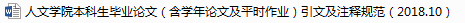 6月初前22.3成绩评审表指导教师对学生论文质量进行审定，给出评语和成绩并签署姓名，其中评语不少于20字。6月初前3学年论文选题、导师一览表学年论文选题、导师一览表大二本科生学年论文选题、导师一览表定稿并挂网6月中旬